Tematy lekcyjne do samodzielnej realizacjiChemia sem. II LOWłókna naturalne, sztuczne i syntetyczne.Podsumowanie wiadomości.Powyższe tematy oraz zamieszczone materiały  są z zajęć 22 maja – ostatnie zajęciaGrażyna Serafin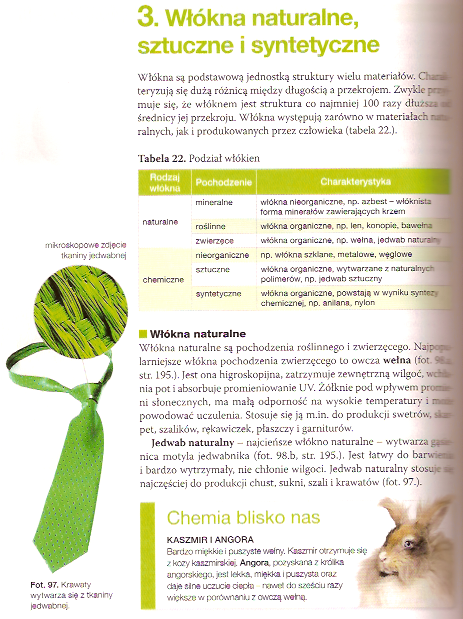 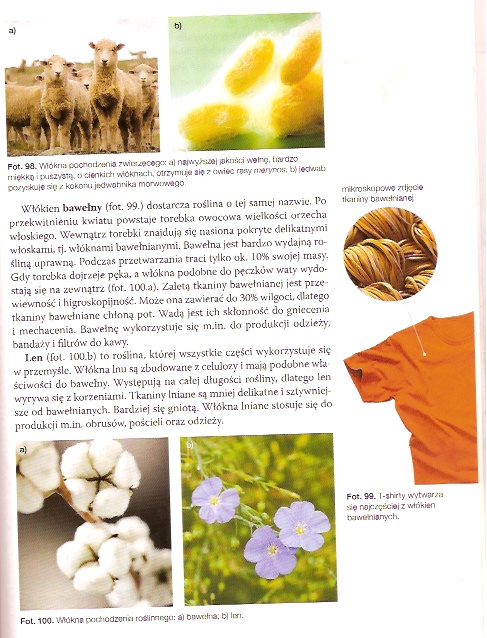 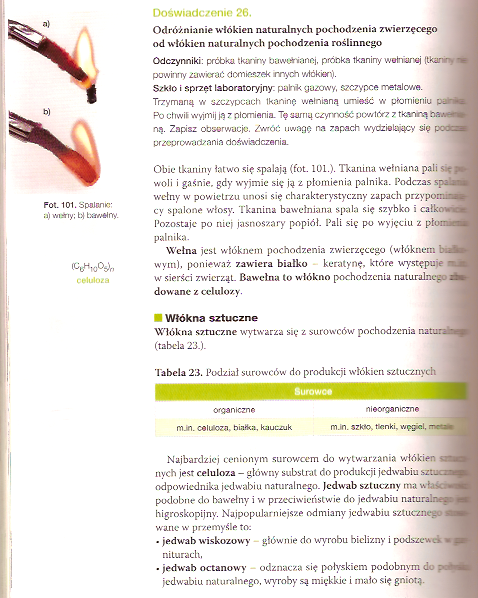 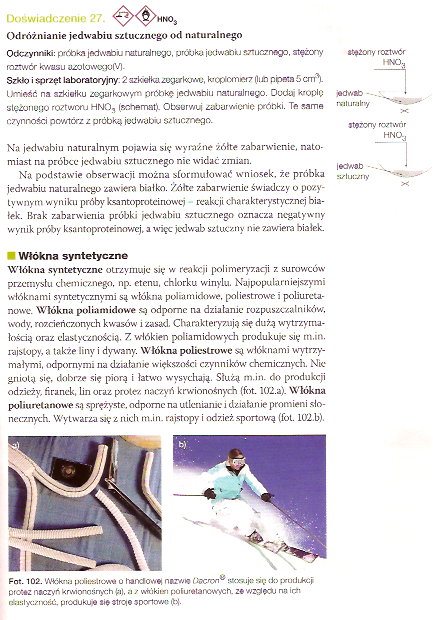 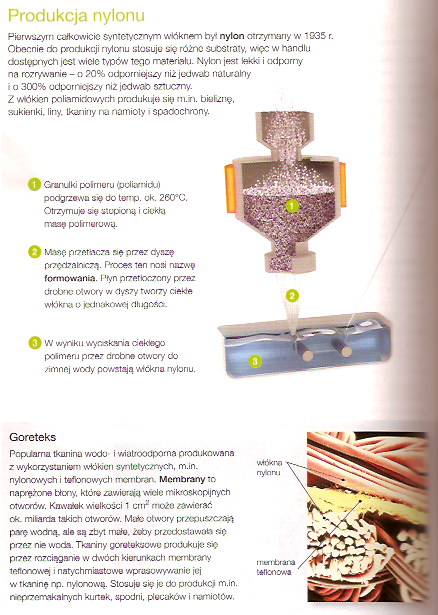 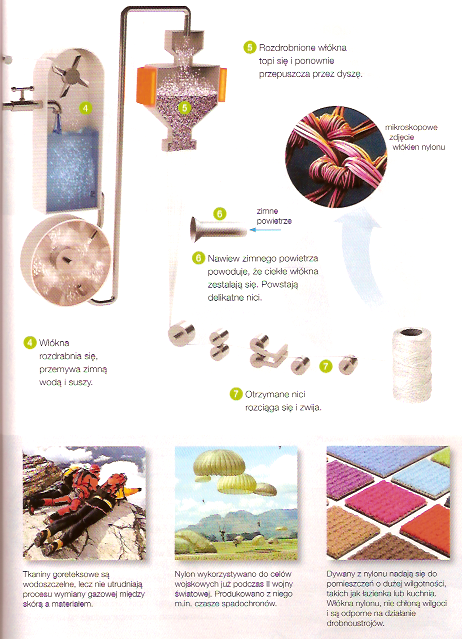 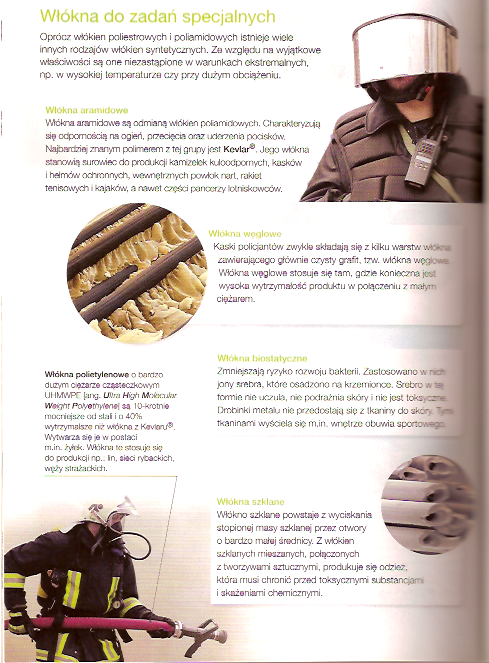 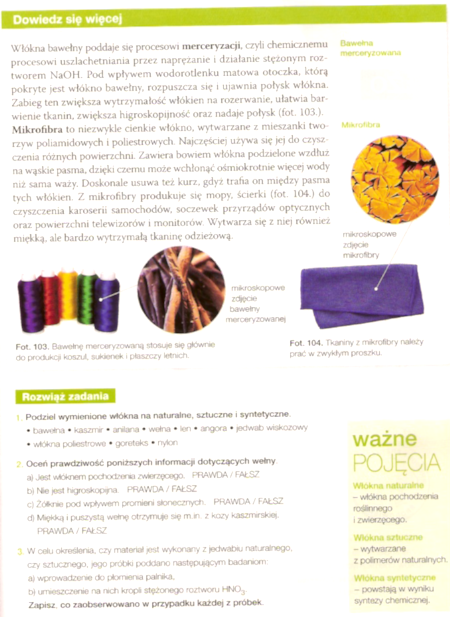 